Flower structure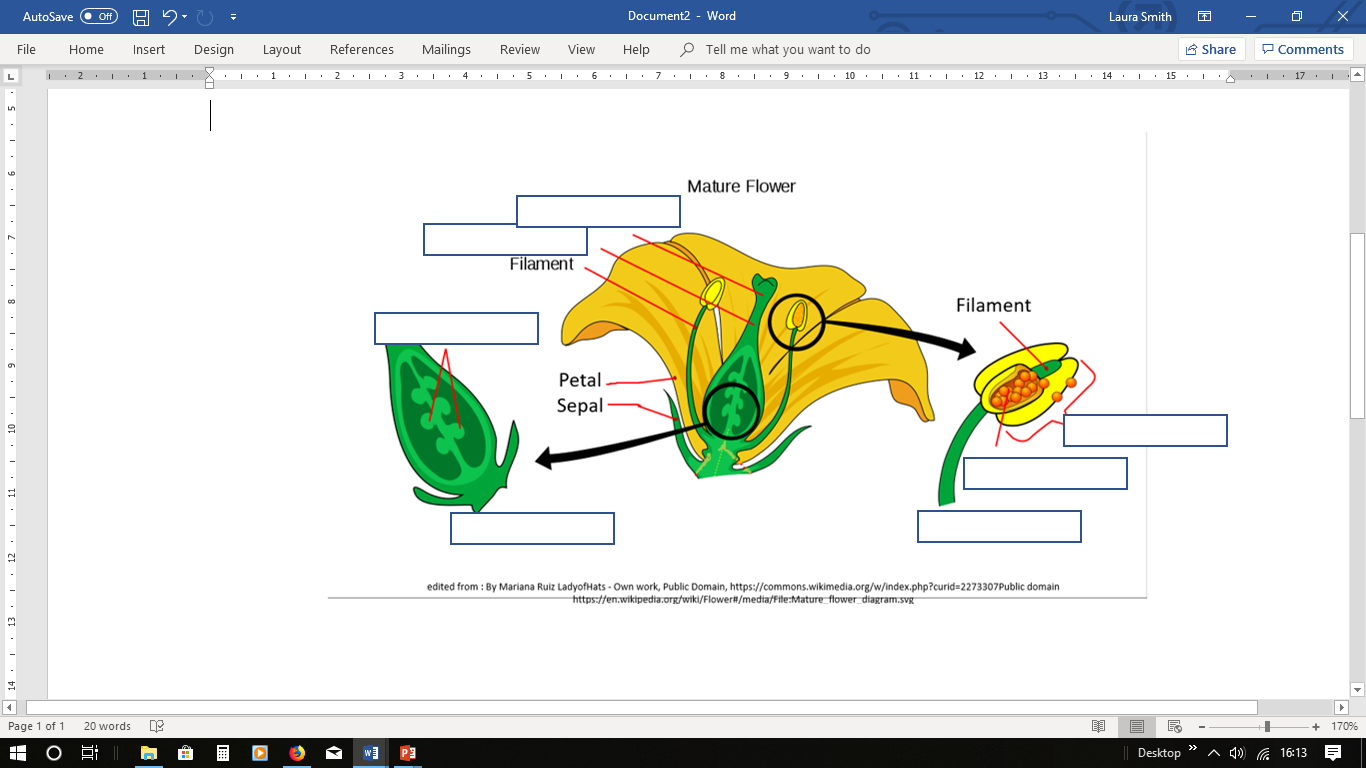 Insects in the tropics are likely to be most affected by increasing global temperatures. 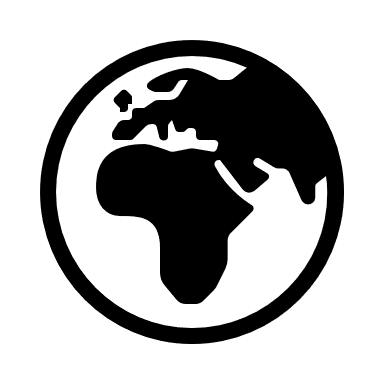 Insects such as bees may migrate closer to the poles (higher latitudes). Add some arrows the directions of migration.What might the impact of bees migrating be on agriculture in the tropics?Female partsMale partsparts that grow the embryossssaoopf